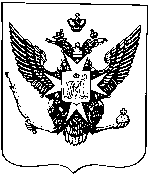 Муниципальные новости ПавловскаИнформационно-аналитический бюллетень25  января 2017 года                                                                          Выпуск № 1_________________________________________________________________________________________________________________________________________________________________________________________________________________________________________________________________________В номере:-Решение Муниципального Совета города Павловска от 25.01.2017 № 1/2.1 «О порядке решения вопросов местного значения по назначению, выплате, перерасчету пенсии за выслугу лет, ежемесячной доплаты за стаж (общую продолжительность) работы (службы) в органах местного самоуправления города Павловска к страховой пенсии по старости, страховой пенсии по инвалидности, пенсии за выслугу лет лицам, замещавшим муниципальные должности, должности муниципальной службы в органах местного самоуправления города Павловска (далее – доплата к пенсии),  а также по приостановлению, возобновлению, прекращению выплаты пенсии за выслугу лет, доплаты к пенсии в соответствии с законом Санкт-Петербурга»;- Решение Муниципального Совета города Павловска от 25.01.2017 № 1/3.1 «О назначении отчета перед населением депутатов Муниципального Совета города Павловска по результатам деятельности за 2016 год»;-  Решение Муниципального Совета города Павловска от 25.01.2017 № 1/4.1 «О принятии во втором и третьем чтениях (в целом) изменений в решение Муниципального Совета города Павловска от 21.12.2016  № 10/6.1«О принятии бюджета муниципального образования города Павловска на 2017 год»- Решение Муниципального Совета города Павловска от 25.01.2017 № 1/5.1 «Об утверждении графика приема граждан депутатами Муниципального Совета города Павловска пятого созывы на 2017 год»__________________________________________________________________________________________Муниципальный Советгорода ПавловскаРЕШЕНИЕот 25 января 2017 года								№ 1/2.1Руководствуясь Федеральным Законом от 02.03.2007 № 25-ФЗ «О муниципальной службе в Российской Федерации», Законом Санкт-Петербурга от 23.09.2009 № 420-79   «Об организации местного самоуправления в Санкт-Петербурге», Уставом внутригородского муниципального образования Санкт-Петербурга город Павловск, в связи с вступлением в силу с 01.01.2017 года Закона Санкт-Петербурга от 21.12.2016   № 743-118 «О пенсионном обеспечении лиц, замещавших должности муниципальной службы в органах местного самоуправления в Санкт-Петербурге и муниципальных органах внутригородских муниципальных образований Санкт-Петербурга» Муниципальный Совет города ПавловскаРЕШИЛ:Оформление пенсии за выслугу лет или доплаты за стаж лицам, получившим право на такую пенсию или доплату за выслугу лет начиная с 01.01.2017, производится постановлением Местной администрации города Павловска на основании личного заявления получателя пенсии за выслугу лет (доплаты за стаж) или его законного представителя. При этом размер пенсии за выслугу лет (доплаты за стаж) рассчитывается исходя из размера должностного оклада по последней должности муниципальной службы, которую замещал муниципальный служащий до начала оформления пенсии за выслугу лет, доплаты за стаж, предусмотренной реестром должностей муниципальной службы в Санкт-Петербурге, утвержденным законом Санкт-Петербурга, общего стажа муниципальной службы и муниципального стажа Санкт-Петербурга на дату увольнения.Лицам, замещавшим должности муниципальной службы, которым до 01.01.2017 была оформлена и выплачивалась из местного бюджета города Павловска ежемесячная доплата к пенсии в соответствии с законом Санкт-Петербурга от 10.05.2011 № 204-50 «О ежемесячной доплате к трудовой пенсии по старости, трудовой пенсии по инвалидности, пенсии за выслугу лет лицам, замещавшим муниципальные должности, должности муниципальной службы в органах местного самоуправления внутригородских муниципальных образований Санкт-Петербурга», с 01.01.2017 постановлением Местной администрации города Павловска назначается и выплачивается пенсия за выслугу лет или доплата за стаж. Для назначения и получения пенсии за выслугу лет указанные лица или их законные представители должны подать в Местную администрацию личное заявление. В случае неполучения от получателя доплаты к пенсии заявления о назначении и выплате пенсии за выслугу лет, указанному лицу на основании данного решения с 01.01.2017 назначается и выплачивается доплата за стаж. Размер пенсии за выслугу лет или доплаты за стаж указанным в данном пункте лицам рассчитывается исходя из муниципальной должности, должности муниципальной службы с наибольшим должностным окладом из тех, которые замещало лицо до начала оформления доплаты к пенсии, при условии замещения указанной должности не менее года, а в совокупности с другими муниципальными должностями, должностями муниципальной службы этой же группы муниципальных должностей, должностей муниципальной службы - не менее трех лет. В случае если условие трехлетнего срока замещения муниципальной должности, должности муниципальной службы не выполняется, для определения размера доплаты к пенсии принимается предшествующая по размеру оклада муниципальная должность, должность муниципальной службы из тех, которые замещало лицо не менее года, а в совокупности с другими муниципальными должностями, должностями муниципальной службы этой же группы муниципальных должностей, должностей муниципальной службы - не менее трех лет. Норма части 1 статьи 6 закона Санкт-Петербурга от 21.12.2016 № 743-118  «О пенсионном обеспечении лиц, замещавших должности муниципальной службы в органах местного самоуправления в Санкт-Петербурге и муниципальных органах внутригородских муниципальных образований Санкт-Петербурга», устанавливающая  размер пенсионного обеспечения исходя из размера должностного оклада по последней должности муниципальной службы, которую замещал муниципальный служащий до начала оформления пенсии за выслугу лет, доплаты за стаж не подлежит применению Местной администрацией города Павловска по отношению к лицам, указанным в пункте 2 настоящего решения на основании статьи 37 Федерального закона от 02.03.2007 № 25-ФЗ «О муниципальной службе в Российской Федерации», так как противоречит части 5 статьи 14 закона Санкт-Петербурга от 01.07.2005 № 399 «О государственной гражданской службе Санкт-Петербурга», нарушая принцип соотносительности основных условий государственного пенсионного обеспечения граждан, проходивших муниципальную службу, и граждан, проходивших государственную гражданскую службу, установленный пунктом 6 статьи 5 Федерального закона от 02.03.2007 № 25-ФЗ.  Норма пункта 9 части 2 статьи 9 закона Санкт-Петербурга от 21.12.2016 № 743-118 «О пенсионном обеспечении лиц, замещавших должности муниципальной службы в органах местного самоуправления в Санкт-Петербурге и муниципальных органах внутригородских муниципальных образований Санкт-Петербурга», устанавливающая запрет на получение пенсии за выслугу лет или доплаты за стаж в случае замещения лицом должности по техническому обеспечению деятельности органа местного самоуправления, муниципального органа муниципального образования, не являющейся должностью муниципальной службы, на основании статьи 37 Федерального закона от 02.03.2007 № 25-ФЗ «О муниципальной службе в Российской Федерации»  не подлежит применению Местной администрацией города Павловска в отношении всех получателей пенсии за выслугу лет и (или) доплаты за стаж до приведения указанной нормы в соответствие этому Федеральному закону. До принятия Местной администрацией города Павловска постановления, регулирующего порядок и сроки рассмотрения документов о назначении, перерасчете пенсии за выслугу и (или) доплаты за стаж в соответствии с законом Санкт-Петербурга от 21.12.2016 № 743-118 «О пенсионном обеспечении лиц, замещавших должности муниципальной службы в органах местного самоуправления в Санкт-Петербурге и муниципальных органах внутригородских муниципальных образований Санкт-Петербурга», решения о назначении и перерасчете пенсии за выслугу лет и (или) доплаты за стаж  принимаются Местной администрацией в соответствии с порядком, утвержденным постановлением Местной администрации города Павловска от 27.10.2011 № 217 и настоящим решением.Настоящее решение вступает в силу со дня его принятия. Действия настоящего решения распространяются с 01.01.2017 на правоотношения в отношении лиц, являющихся до 31.12.2016 получателями доплаты к пенсии из местного бюджета.Опубликовать настоящее решение в информационно-аналитическом бюллетене «Муниципальные новости города Павловска» и разместить на официальном сайте муниципального образования в информационно-телекоммуникационной сети Интернет по адресу: http://www.mo-pavlovsk.ru/./.Глава муниципального образования 			города Павловска						              					В.В. Зибарев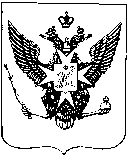 Муниципальный Советгорода ПавловскаРЕШЕНИЕот  25  января 2017 года									№ 1/3.1О назначении отчета перед населением депутатов Муниципального Совета города Павловска по результатам деятельности за 2016 год 
        В соответствии с Федеральным законом от 06.10.2003 N 131-ФЗ "Об общих принципах организации местного самоуправления в Российской Федерации", Законом Санкт-Петербурга от 23.09.2009 № 420-79 «Об организации местного самоуправления в Санкт-Петербурге», Уставом внутригородского муниципального образования Санкт-Петербурга город Павловск.Муниципальный Совет города Павловска  
РЕШИЛ: 
	1. Назначить отчет перед населением депутатов Муниципального Совета города Павловска по результатам деятельности за 2016 год на 23.03. 2017 в 16.00  по  адресу: Павловск, Конюшенная ул., д. 7, ЦККД «Павловск».	2. В целях информирования населения муниципального образования города Павловска о предстоящем отчете депутатов Муниципального Совета опубликовать настоящее решение в газете «Наш Павловск» и разместить на официальном сайте муниципального образования в сети интернет: http://www.mo-pavlovsk.ru. 	3. Настоящее решение вступает в силу со дня его принятия.	4. Контроль за исполнением настоящего решения возложить на главу муниципального образования города Павловска.Глава муниципального образования города Павловска				В.В. Зибарев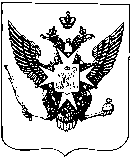 Муниципальный Советгорода ПавловскаРЕШЕНИЕот 25 января 2017 года									№ 1/4.1О принятии во втором и третьем чтениях (в целом) изменений в решение Муниципального Совета города Павловска от 21.12.2016  № 10/6.1«О принятии бюджета муниципального образованиягорода Павловска на 2017 год» В соответствии с Бюджетным кодексом РФ, Уставом внутригородского муниципального образования  Санкт-Петербурга город Павловск, Положением о бюджетном процессе в  муниципальном образовании  город  ПавловскМуниципальный Совет города ПавловскаРЕШИЛ:Внести изменения в решение Муниципального Совета города Павловска от 21.12.2016       № 10/6.1 «О принятии бюджета муниципального образования города Павловска на 2017 год», изложив Приложения № 1,4 в новой прилагаемой редакции. 2. Настоящее решение вступает в силу со дня его официального опубликования.Глава муниципального образования города Павловска                                                                                           					   В.В. ЗибаревПриложение 1к решению Муниципального Советагорода Павловска от 25.01.2017 № 1/4.1Приложение 4к решению  Муниципального Советагорода Павловска от 25.01.2017 № 1/4.1                                                              Переченьглавных администраторов доходов местного бюджета города Павловска на 2017 год,которые являются органами местного самоуправления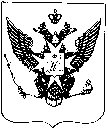 Муниципальный Советгорода ПавловскаРЕШЕНИЕот 25 января  2017 года  								№ 1/5.1Об утверждении графика приема граждан депутатами Муниципального Советагорода Павловска пятого созывы на 2017 годВ соответствии с Федеральным законом от 06.10.2003 № 131-ФЗ «Об общих принципах организации местного самоуправления в Российской Федерации», законом Санкт-Петербурга от 23.09.2009 № 420-79 «Об организации местного самоуправления в Санкт-Петербурге», ст.  33 Устава внутригородского муниципального образования Санкт-Петербурга город Павловск, для упорядочения взаимодействия депутатов Муниципального Совета города Павловска с жителями муниципального образования города Павловска,  Муниципальный Совет города Павловска РЕШИЛ:	1. Утвердить график приема граждан депутатами Муниципального Совета города Павловска пятого созыва на 2017 год согласно Приложению.2. Опубликовать график приема граждан в газете «Наш Павловск» и разместить на официальном сайте.	3.  Решение вступает в силу со дня его принятия.4. Контроль за исполнением настоящего решения возложить на Главу муниципального образования города Павловска.Глава муниципального образованиягорода Павловска						                                       В.В. Зибарев                                                                Приложениек решению Муниципального Совета города Павловска от 25.01.2017 № 1/5.1ГРАФИК ПРИЕМА ГРАЖДАН депутатами Муниципального Совета города Павловскапятого созыва на 2017 годИнформационно-аналитический бюллетень «Муниципальные новости Павловска», выпуск № 1 от  25.01.2017Официальное издание Муниципального Совета города Павловска. Учредитель, редакция, издатель: Муниципальный Совет города ПавловскаГлавный редактор: Зибарев В.В. Адрес редакции: 196620, Санкт-Петербург, г. Павловск, Песчаный пер., д. 11/16, телефон: 465-17-73. Тираж 100 экз.Отпечатано на копировальном оборудовании Местной администрации города Павловска, г. Павловск, Песчаный пер., д. 11/16.Распространяется бесплатно.О порядке решения вопросов местного значения по назначению, выплате, перерасчету пенсии за выслугу лет, ежемесячной доплаты за стаж (общую продолжительность) работы (службы) в органах местного самоуправления города Павловска к страховой пенсии по старости, страховой пенсии по инвалидности, пенсии за выслугу лет лицам, замещавшим муниципальные должности, должности муниципальной службы в органах местного самоуправления города Павловска (далее – доплата к пенсии),  а также по приостановлению, возобновлению, прекращению выплаты пенсии за выслугу лет, доплаты к пенсии в соответствии с законом Санкт-ПетербургаДоходы местного бюджета города Павловска на 2017 годДоходы местного бюджета города Павловска на 2017 годДоходы местного бюджета города Павловска на 2017 годДоходы местного бюджета города Павловска на 2017 годДоходы местного бюджета города Павловска на 2017 год (тыс. руб.) (тыс. руб.)№ п/п№ п/п№ п/пКод Код Источники доходовСуммаСуммаIII0001 00 00000 00 0000 000 НАЛОГОВЫЕ И НЕНАЛОГОВЫЕ ДОХОДЫ43 205,943 205,91110001 05 00000 00 0000 000НАЛОГИ НА СОВОКУПНЫЙ ДОХОД27 700,027 700,01.1.1.1.1.1.1821 05 01000 00 0000 110Налог, взимаемый в связи с применением упрощенной системы налогообложения24 500,024 500,01.1.11.1.11.1.11821 05 01011 01 0000 110Налог, взимаемый с налогоплательщиков, выбравших в качестве объекта налогообложения доходы24 500,024 500,01.2.1.2.1.2.1821 05 04030 02 0000 110Налог, взимаемый в связи с применением патентной системы налогообложения, зачисляемый в бюджеты городов федерального значения 400,0400,01.3.1.3.1.3.1821 05 02010 02 0000 110Единый налог на вмененный доход для отдельных видов деятельности2 800,02 800,02220001 11 00000 00 0000 000ДОХОДЫ ОТ ИСПОЛЬЗОВАНИЯ ИМУЩЕСТВА, НАХОДЯЩЕГОСЯ В ГОСУДАРСТВЕННОЙ И МУНИЦИПАЛЬНОЙ СОБСТВЕННОСТИ11 561,011 561,02.1.2.1.2.1.0001 11 05000 00 0000 120Доходы, получаемые в виде арендной либо иной платы за передачу в возмездное пользование государственного и муниципального имущества (за исключением имущества бюджетных и автономных учреждений, а также имущества государственных и муниципальных унитарных предприятий, в том числе казенных)11 561,011 561,02.1.1.2.1.1.2.1.1.0001 11 05010 00 0000 120Доходы, получаемые в виде арендной платы за земельные участки, государственная собственность на которые не разграничена, а также средства от продажи права на заключение договоров аренды указанных земельных участков11 561,011 561,02.1.1.1.2.1.1.1.2.1.1.1.8301 11 05011 02 0000 120Доходы, получаемые в виде арендной платы за земельные участки, государственная собственность на которые не разграничена и которые расположены в границах городов федерального значения, а также средства от продажи права на заключение договоров аренды указанных земельных участков11 561,011 561,02.1.1.1.1.2.1.1.1.1.2.1.1.1.1.8301 11 05011 02 0100 120Арендная плата и поступления от продажи права на заключение договоров аренды земельных участков, за исключением земельных участков, предоставленных на инвестиционных условиях11 561,011 561,03.3.3.0001 13 00000 00 0000 000ДОХОДЫ ОТ ОКАЗАНИЯ ПЛАТНЫХ УСЛУГ (РАБОТ) И КОМПЕНСАЦИИ ЗАТРАТ ГОСУДАРСТВА1 490,01 490,03.1.3.1.3.1.0001 13 02990 00 0000 130Прочие доходы от компенсации затрат государства1 490,01 490,03.1.1.3.1.1.3.1.1.0001 13 02993 03 0000 130Прочие доходы от компенсации затрат бюджетов внутригородских муниципальных образований городов федерального значения 1 490,01 490,03.1.1.1.3.1.1.1.3.1.1.1.8671 13 02993 03 0100 130Средства, составляющие восстановительную стоимость зеленых насаждений внутриквартального озеленения и подлежащие зачислению в бюджеты внутригородских муниципальных образований Санкт-Петербурга в соответствии с законодательством Санкт-Петербурга1 490,01 490,044498711400000000000000Доходы от продажи материальных и нематериальных активов25,025,04.1.4.1.4.1.98711402000000000000 Доходы от реализации имущества, находящегося в государственной и муниципальной собственности (за исключением движимого имущества бюджетных и автономных учреждений, а также имущества государственных и муниципальных унитарных предприятий, в том числе казенных)25,025,04.1.1.4.1.1.4.1.1.9871 14 02030 03 0000 410Доходы от реализации имущества, находящегося в собственности внутригородских муниципальных образований городов федерального значения (за исключением движимого имущества муниципальных бюджетных и автономных учреждений, а также имущества муниципальных унитарных предприятий, в том числе казенных), в части реализации основных средств по указанному имуществу25,025,05550001 16 00000 00 0000 000ШТРАФЫ, САНКЦИИ, ВОЗМЕЩЕНИЕ УЩЕРБА2 429,92 429,95.1.5.1.5.1.1821 16 06000 01 0000 140Денежные взыскания (штрафы) за нарушение законодательства о применении контрольно-кассовой техники при осуществлении наличных денежных расчетов и (или) расчетов с использованием платежных карт35,035,05.2.5.2.5.2.0001 16 90000 00 0000 140Прочие поступления от денежных взысканий (штрафов) и иных сумм в возмещение ущерба2 394,92 394,95.2.1.5.2.1.5.2.1.0001 16 90030 03 0000 140Прочие поступления от денежных взысканий (штрафов) и иных сумм в возмещение ущерба, зачисляемые в  бюджеты внутригородских муниципальных образований городов федерального значения 2 394,92 394,95.2.1.1.5.2.1.1.5.2.1.1.8061 16 90030 03 0100 140Штрафы за административные правонарушения в области благоустройства, предусмотренные главой 4 Закона Санкт-Петербурга "Об административных правонарушениях в Санкт-Петербурге"2 229,02 229,05.2.1.2.5.2.1.2.5.2.1.2.8611 16 90030 03 0200 140Штрафы за административные правонарушения в области предпринимательской деятельности, предусмотренные статьей 44 Закона Санкт-Петербурга "Об административных правонарушениях в Санкт-Петербурге"165,9165,95.2.1.3.5.2.1.3.5.2.1.3.9871 16 90030 03 0400 140Денежные средства от уплаты поставщиком (подрядчиком, исполнителем) неустойки (штрафа, пени) за неисполнение или за ненадлежащее исполнение им условий гражданско-правовой сделки.0,00,06660001 17 00000 00 0000 000ПРОЧИЕ НЕНАЛОГОВЫЕ ДОХОДЫ0,00,06.1.6.1.6.1.0001 17 01000 00 0000 180Невыясненные поступления0,00,06.1.1.6.1.1.6.1.1.9871 17 01030 03 0000 180Невыясненные поступления, зачисляемые в  бюджеты внутригородских муниципальных образований городов федерального значения 0,00,06.2.6.2.6.2.0001 17 05000 00 0000 180Прочие неналоговые доходы0,00,06.2.1.6.2.1.6.2.1.9871 17 05030 03 0000 180Прочие неналоговые доходы бюджетов внутригородских муниципальных образований городов федерального значения 0,00,06.2.1.1.6.2.1.1.6.2.1.1.9871 17 05030 03 0200 180Другие подвиды прочих неналоговых доходов бюджетов внутригородских муниципальных образований Санкт-Петербурга0,00,0IIIIII0002 00 00000 00 0000 000БЕЗВОЗМЕЗДНЫЕ ПОСТУПЛЕНИЯ29 511,529 511,51.1.1.0002 02 00000 00 0000 000Безвозмездные поступления от других бюджетов бюджетной системы РФ29 511,529 511,51.1.1.1.1.1.0002 02 10000 00 0000 151Дотации бюджетам бюджетной системы РФ и муниципальных образований5 431,85 431,81.1.1.1.1.1.1.1.1.0002 02 15001 00 0000 151Дотации на выравнивание бюджетной обеспеченности5 431,85 431,81.1.1.1.1.1.1.1.1.1.1.1.9872 02 15001 03 0000 151Дотации бюджетам внутригородских муниципальных образований  городов федерального значения на выравнивание бюджетной обеспеченности. 5 431,85 431,81.2.1.2.1.2.0002 02 30000 00 0000 151Субвенции бюджетам бюджетной системы РФ 24079,724079,71.2.1.1.2.1.1.2.1.0002 02 30024 00 0000 151Субвенции местным бюджетам на выполнение передаваемых полномочий субъектов Российской Федерации17500,217500,21.2.1.1.1.2.1.1.1.2.1.1.9872 02 30024 03 0000 151Субвенции бюджетам внутригородских муниципальных образований городов федерального значения на выполнение передаваемых полномочий субъектов Российской Федерации17500,217500,21.2.1.1.11.2.1.1.11.2.1.1.19872 02 30024 03 0100 151Субвенции бюджетам внутригородских муниципальных образований  Санкт-Петербурга на выполнение отдельных государственных полномочий Санкт-Петербурга по организации и осуществлению деятельности по опеке и попечительству2 388,22 388,21.2.1.1.21.2.1.1.21.2.1.1.29872 02 30024 03 0200 151Субвенции  бюджетам внутригородских муниципальных образований Санкт-Петербурга на выполнение отдельного государственного полномочия Санкт-Петербурга по определению должностных лиц, уполномоченных составлять протоколы об административных правонарушениях, и составлению протоколов об административных правонарушениях6,56,51.2.1.1.31.2.1.1.31.2.1.1.39872 02 30024 03 0300 151Субвенции  бюджетам внутригородских муниципальных образований Санкт-Петербурга на выполнение отдельного государственного полномочия Санкт-Петербурга по организации и осуществлению уборки и санитарной очистки территорий15105,515105,51.2.2.1.2.2.1.2.2.0002 02 30027 00 0000 151Субвенции бюджетам на содержание ребенка в семье опекуна и приемной семье, а также вознаграждение, причитающееся приемному родителю6 579,56 579,51.2.2.11.2.2.11.2.2.19872 02 30027 03 0000 151Субвенции бюджетам внутригородских муниципальных образований городов федерального значения на содержание ребенка в семье опекуна и приемной семье, а также вознаграждение, причитающееся приемному родителю6 579,56 579,51.2.2.1.11.2.2.1.11.2.2.1.19872 02 30027 03 0100 151Субвенции бюджетам внутригородских муниципальных образований  Санкт-Петербурга на содержание ребенка в семье опекуна и приемной семье4 319,24 319,21.2.2.1.21.2.2.1.21.2.2.1.29872 02 30027 03 0200 151Субвенции бюджетам внутригородских муниципальных образований  Санкт-Петербурга на вознаграждение, причитающееся приемному родителю2 260,32 260,33330002 08 00000 00 0000  180 Перечисления для осуществления возврата (зачета) излишне уплаченных или излишне взысканных сумм налогов, сборов и иных платежей, а также сумм процентов за несвоевременное осуществление такого возврата и процентов, начисленных на излишне взысканные суммы0,00,03.1.3.1.3.1.9872 08 03000 03 0000 180Перечисления из бюджетов внутригородских муниципальных образований городов федерального значения (в бюджеты внутригородских муниципальных образований городов федерального значения) для осуществления возврата (зачета) излишне уплаченных или излишне взысканных сумм налогов, сборов и иных платежей, а также сумм процентов за несвоевременное осуществление такого возврата и процентов, начисленных на излишне взысканные суммы0,00,0ИТОГО ДОХОДОВ72 717,472 717,4№п/пКодКодНаименование№п/пглавного администратора доходоввида, подвида доходов, КОСГУНаименование1987Местная администрация города Павловска1.19871 1701030030000180 Невыясненные поступления, зачисляемые в бюджеты внутригородских муниципальных образований городов федерального значения 1.29871 1705030030000180 Прочие неналоговые доходы бюджетов внутригородских  муниципальных образований городов федерального значения1.39871 1705030030200180Другие подвиды прочих неналоговых доходов бюджетов внутригородских образований городов федерального значения1.49871 14 02030030000410Доходы от реализации имущества, находящегося в собственности внутригородских муниципальных образований городов федерального значения (за исключением движимого имущества муниципальных бюджетных и автономных учреждений, а также имущества муниципальных унитарных предприятий, в том числе казенных), в части реализации основных средств по указанному имуществу1.598720230024030000151Субвенции местным бюджетам на выполнение передаваемых полномочий субъектов Российской Федерации1.698720230024030100151Субвенции бюджетам внутригородских муниципальных образований Санкт-Петербурга на выполнение отдельных государственных полномочий Санкт-Петербурга по организации и осуществлению деятельности по опеке и попечительству1.798720230024030200151Субвенции бюджетам внутригородских муниципальных образований Санкт-Петербурга на выполнение отдельного государственного полномочия Санкт-Петербурга по определению должностных лиц, уполномоченных составлять протоколы об административных правонарушениях, и составлению протоколов об административных правонарушениях1.898720230024030300151Субвенции бюджетам внутригородских муниципальных образований Санкт-Петербурга на выполнение отдельного государственного полномочия Санкт-Петербурга по организации и осуществлению уборки и санитарной очистки территорий1.998720230027030000151Субвенции бюджетам внутригородских муниципальных образований городов федерального значения на содержание ребенка в семье опекуна и приемной семье, а также вознаграждение, причитающееся приемному родителю1.1098720230027030100151Субвенции бюджетам внутригородских муниципальных образований Санкт-Петербурга на содержание ребенка в семье опекуна и приемной семьи1.1198720230027030200151Субвенции бюджетам внутригородских муниципальных образований Санкт-Петербурга на вознаграждение, причитающееся приемному родителю1.129872 08 03000030000180Перечисления из бюджетов внутригородских муниципальных образований городов федерального значения (в бюджеты внутригородских муниципальных образований городов федерального значения для осуществления возврата (зачета) излишне уплаченных или излишне взысканных сумм налогов, сборов и иных платежей, а также сумм процентов за несвоевременное осуществление такого возврата и процентов, начисленных на излишне взысканные суммы1.139872 02 15001 03 0000 151Дотации на выравнивание бюджетной обеспеченности внутригородских муниципальных образований Санкт-Петербурга из фонда финансовой поддержки внутригородских муниципальных образований Санкт-Петербурга.№ п/пФИОВремя проведения приемаМесто проведения приема1.Волвенко Александр Николаевич2-й и 4-й вторник 16.00 - 18.00ул. Конюшенная, д. 2 помещение общественных организацийтел. 465-11-432.Зибарев Валерий Викторович                          по средам16.00 - 18.00Песчаный пер., д. 11/16 Административное здание  города Павловска каб. № 263.Комлева Ирина Николаевна1-й четверг 14.00-16.00ул. Конюшенная, д. 7ЦККД «Павловск» каб. № 254.Крылов Игорь Михайлович2-й вторник 15.00 - 17.00ул. Березовая, д. 18, каб. 1065.Парамонова Ольга Альбертовнапо вторникам 16.00 - 18.00ул. Просвещения, д. 3 ДДТ «Павловский»каб. № 376.Семенова Лариса Ивановнапо понедельникам16.00 - 18.00Песчаный пер., д. 11/16 Административное здание  города Павловска каб. № 287.Филатов Юрий Владимирович1-й вторник16.00-18.00ул. Клубная, д. 1 поселок Динамо подростково-молодежный клуб «Павловчанин»8.Чайкина  Галина Васильевна3-я среда15.00-17.00Песчаный пер., д. 11/16 Административное здание  города Павловска каб. № 269.Щербаков Максим Вячеславовичпо вторникам 11.00 - 13.00ул. Садовая, д. 49Дом ветеранов войны  и труда № 1